Практическая работаТема: Основные  свойства функции.Цель: Закрепить знания и умения по данной теме.Теоретический материал.Определение: Числовой функцией называется соответствие, которое каждому числу х из некоторого заданного множества сопоставляет единственное число y.Обозначение: y = f(x),где x – независимая переменная (аргумент), y – зависимая переменная (функция). Множество значений x называется областью определения функции (обозначается D(f)). Множество значений y называется областью значений функции (обозначается E(f)). Графиком функции называется множество точек плоскости с координатами (x, f(x))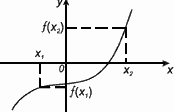 Способы задания функции.аналитический способ (с помощью математической формулы); табличный способ (с помощью таблицы); описательный способ (с помощью словесного описания); графический способ (с помощью графика). Основные свойства функции.1. Четность и нечетностьФункция называется четной, если
      – область определения функции симметрична относительно нуля
      – для любого х из области определения f(-x) = f(x)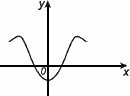 График четной функции симметричен относительно оси 0yФункция называется нечетной, если
      – область определения функции симметрична относительно нуля
      – для любого х из области определения f(-x) = –f(x)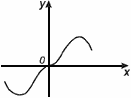 График нечетной функции симметричен относительно начала координат.2.ПериодичностьФункция f(x) называется периодической с периодом , если для любого х из области определения f(x) = f(x+Т) = f(x-Т).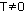 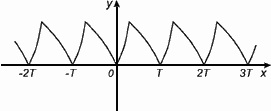 График периодической функции состоит из неограниченно повторяющихся одинаковых фрагментов.3. Монотонность (возрастание, убывание)Функция f(x) возрастает на множестве Р , если для любых x1 и x2 из этого множества, таких, что x1 < x2 выполнено неравенство f(x1)< f(x2).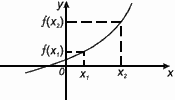 Функция f(x) убывает на множестве Р , если для любых x1 и x2 из этого множества, таких, что x1 < x2 выполнено неравенство f(x1) > f(x2).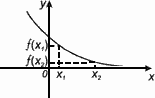 4. ЭкстремумыТочка хmax называется точкой максимума функции f(x) , если для всех х из некоторой окрестности хmax , выполнено неравенство f(х) f(хmax).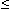 Значение уmax= f(уmax) называется максимумом этой функции.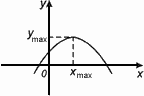 хmax – точка максимума
уmax – максимумТочка хmin называется точкой минимума функции f(x) , если для всех х из некоторой окрестности хmin , выполнено неравенство f(х) f(хmin).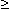 Значение уmin= f(хmin) называется минимумом этой функции.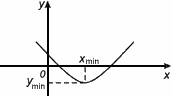 хmin – точка минимума
уmin – минимумхmin, хmax – точки экстремума
уmin, уmax – экстремумы.5. Нули функцииНулем функции y = f(x) называется такое значение аргумента х , при котором функция обращается в нуль: f(x) = 0.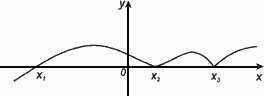 х1,х2,х3 – нули функции y = f(x).Рекомендации к темеРассмотрите решение подобных задач на следующих примерах.Примеры.1. Найти область определения функции.a) 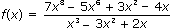 Решение: область определения функции находится из условия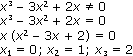 Ответ: 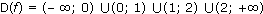 б) 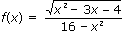 Решение: область определения функции находится из условий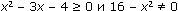 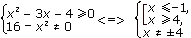 Ответ: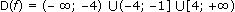 2. Исследовать на четность и нечетность функцию:a) 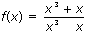 Решение: 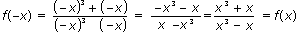 следовательно, функция f(x) – четная.Ответ: четная.Практическая работа.Выполните задания1. Найдите область определения функции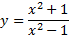 2. Дана функция  f (x) =2х2 +5х-3.  Вычислите значение выражения  f (-1 ) и  f (-1)+  f (0) - f (2)3. Функция  у = f (x)задана графиком на отрезке [ - 5; 6 ]. Укажите область её значений.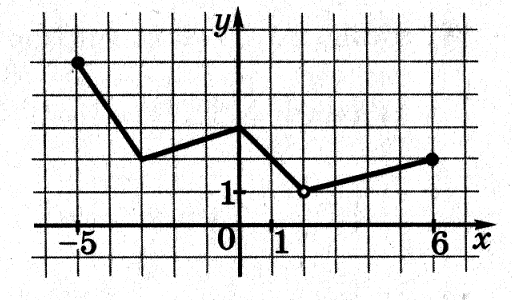 4. Укажите график четной функции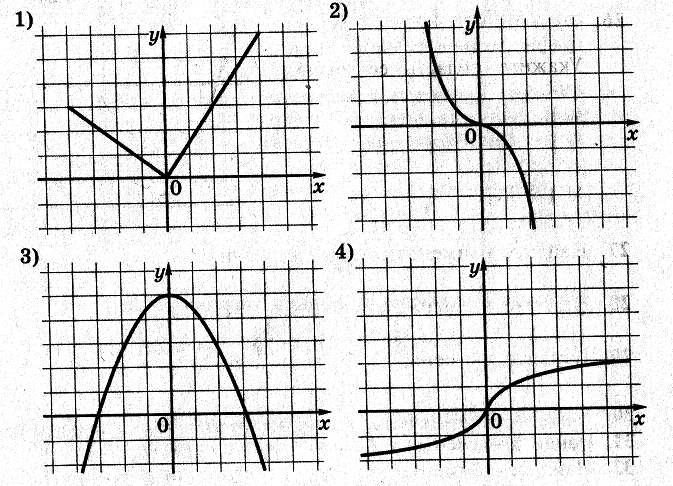 5. Укажите промежуток убывания функции  у = f (x) на отрезке [ -4; 3 ]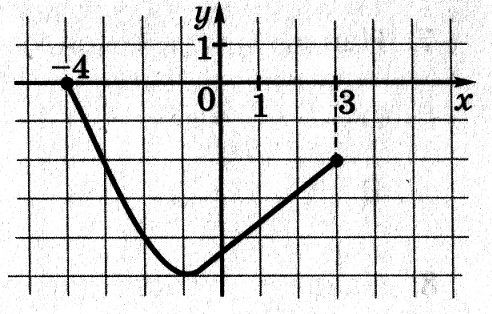 Критерии оценивания: 7 примеров  – «5»6 примеров  – «4»4 – 5 примеров  – «3»